親愛的家長您好：DISK努力並持續地改善、提升我們的學校環境，請注意新的操行規定將在第二學期開始時實施。我們將全面而嚴格地執行學校關於學生證（ID Card）、衛生狀況和在特定日期穿著適當制服的長期規範。學生證（ID Card）到校時，將會登記沒有攜帶ID Card的學生。每三次未攜帶ID Card者，將從期中/期末成績單中扣除操行成績1分。衛生狀況每兩個星期，駐校護理師將會隨機抽查學生的指甲、頭髮是否整齊三次警告將從期中/期末成績單中扣除操行成績1分。學生將會依照衛生狀況收到一張由顏色編碼的衛生檢查卡（第 1 次違規綠色，第 2 次違規黃色，第 3 次違規紅色）收到紅卡警告後，將轉交訓導主任，並安排與家長的正式面談。適當的服裝儀容制服日幼兒園：穿著運動服及黑色運動鞋國小：女生-背心裙、學校白襯衫及黑色皮鞋　　　男生-短制服褲、學校白襯衫及黑色皮鞋國中：女生-背心裙、學校白襯衫及黑色皮鞋　　：男生-長制服褲、學校白襯衫及黑色皮鞋高中：女生-制服裙、學校白襯衫及領帶、黑色皮鞋　　　男生-長制服褲、學校白襯衫及領帶、黑色皮鞋**學校制服應熨燙且保持整潔**黑色皮鞋應為全黑色運動日-運動服及運動鞋三位科任老師將會在校門口確認學生的服裝儀容，未依照規定穿著合適服裝者，將會被記錄並交由訓導主任處理，並於當天安排與訓導主任面談，給予綠、黃、紅警告。三次警告（紅卡）時，將從期中/期末成績單中扣除操行成績1分。收到紅卡的學生及其家長，則需要與訓導主任進行面談。備註：一個學期內被扣除操行成績10分者，學校將有暫停學生就學的權利。這些規範都已標明在入學時發給所有家長的家長/學生手冊中。您的全力配合與支持對於 DISK 學生真正成為閃耀之星至關重要！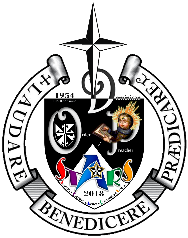 Dominican International School Kaohsiung高雄巿私立道明外僑學校Dominican International School Kaohsiung高雄巿私立道明外僑學校Dominican International School Kaohsiung高雄巿私立道明外僑學校高雄市中華一路107號
107 Chung Hua 1st RoadKaohsiung, Taiwan, R.O.C.  804Tel: (07) 552-3989    
Fax: (07) 553-7397Web: www.disk.kh.edu.tw